I Love Science Festival 2023MERCI D’UTILISER CE FORMULAIRE UNIQUEMENT EN DOCUMENT DE TRAVAIL ET DE REMPLIR LE FORMULAIRE EN LIGNE POUR LE VERSION FINALETaille de stand & location de matériel supplémentaireNOM DE L’ORGANISATION* : 	NOM DU PROJET* : 	(* le nom de l’organisation et le nom du projet seront les noms utilisés pour la communication générale de l’événement et la signalétique. Merci de faire attention à l’orthographe, majuscule, minuscule etc.)TAILLE DE STAND SOUHAITEE Merci de nous dire la taille de votre stand souhaitée en fonction des activités que vous proposerez sur votre stand. N’oubliez pas d’annexer le plan d’implantation de l’intérieur de votre stand. Il est à noter que, malgré votre demande, l’emplacement et la taille finale de votre stand sera défini par les organisateurs en fonction des contraintes. Une base de mobilier sera fournie gratuitement en fonction de la taille de votre stand. Les porteurs de projets s’engagent à respecter le matériel qui lui est fourni. En cas de dégâts constatés, ils seront redevables d’une indemnité compensatrice chiffrée et facturée. MATÉRIEL EN LOCATIONEn plus du mobilier de base, vous pouvez louer du matériel. Comme les institutions publiques sont soumises à la loi des marché public, la liste reprise ci-dessous est sujette à modifications selon le prestataire choisi après étude. Les images utilisées sont des images d’illustration et le mobilier peut varier selon le prestataire choisi et les dimensions mentionnées peuvent également varier d’un prestataire à l’autre. Les prix de ce formulaire ont été fixés selon une moyenne des prix de location pratiqués sur le marché. INFRASTRUCTURES SPÉCIFIQUES Si une infrastructure spécifique est nécessaire sur le stand (panneaux d’exposition, régie technique, barrières, revêtement de sol particulier, éclairage particulier...), merci d’en faire mention ci-dessous. L’organisation fournira un devis adapté pour ce matériel spécifique.Informations TechniquesAvez-vous besoin d’un accès à l’eau ? :	OUI		NONSi oui, pour quel usage : Si oui, utilisation ponctuelle ?	OUI		NONSi oui, besoin d’une évacuation en eau ? 	OUI		NONAvez-vous besoin d’électricité (payant cf. ci-dessus) ? : 	OUI		NONSi oui, pour quel usage : Si oui, quel ampérage : Si oui, consommation en watts de l’ensemble des appareils du stand ? Avez-vous besoin de Wifi (payant cf. ci-dessus) ? : 	OUI		NONSi oui, pour quel usage : Aurez-vous des déchets qu’il faudra gérer ? : 	OUI		NONSi oui, pour quel usage (type de déchet et en quel quantité) : Votre activité sera-t-elle bruyante ? : 	OUI		NONSi oui, quel type : Comptez-vous passer de la musique ? : 		OUI		NON(En cas de diffusion de musique, vous êtes responsable de votre déclaration à la SABAM et à la rémunération équitable. ) Votre activité nécessite-t-elle un cadre particulier (cochez si nécessaire) ? Obscurité Silence Surfaces pouvant être salies Autres (précisez)Aurez-vous besoin d’un accès déchargement pour véhicule* : 	OUI		NONSi oui, veuillez préciser le nombre de véhicules et le type de véhicules avec plaque d’immatriculation, nom et prénom du chauffeur** :*Il ne sera pas toujours possible de rentrer le véhicule dans la zone pour le déchargement. Les véhicules déchargés devront se stationner à vos frais. **Merci de fournir au plus vite une liste de COMPLETE des personnes qui entrent dans la zone du festival.Remarques :Plan du standMerci de fournir un plan de votre stand en reprenant les informations suivantes :Dimensions du stand souhaitéesCloisons (côtés qui doivent être fermés avec cloisons, côtés qui doivent être ouverts, côté qui peuvent être soit ouvert/soit cloisonné)L’aménagement du mobilierSi demandé dans le formulaire logistique, merci également de stipuler sur le plan : Lieu souhaité de l’arrivée électrique (attention, le dispatch électrique sur votre stand est à réaliser par vos soins. Seule une arrivée électrique sera prévue si elle a été demandée à l’avance dans le formulaire logistique).Lieu souhaité de la réserve.Lieu souhaité des rails leds.Lieu souhaité de la moquette (si celle-ci est demandée à un endroit spécifique du stand et ne recouvre pas la totalité de celui-ci.TypeLargeurProfondeurMobilier fournie gratuitementCase à cocherXXS2 m2 m1 grande table et 2 chaisesXS4 m2 m1 grande table et 2 chaisesS4 m4 m1 grande table et 2 chaisesM6 m4 m2 grandes tables et 4 chaisesL8 m6 m3 grandes tables et 6 chaisesXL10 m8 m3 grandes tables et 6 chaisesTypeVisuelDescriptionPrix unitaire HTVAQuantitéTotal €Table rectangulaire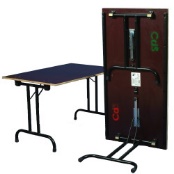 Longueur 180-200 cmLargeur 80 cm12€Table rectangulaireLongueur 120-140 cmLargeur 80 cm12€Nappe en tissu 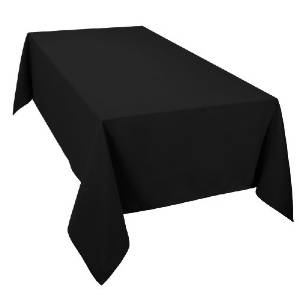 Nappe noire15€Mange-debout rond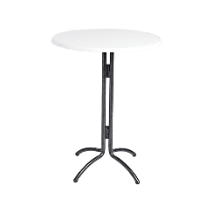 Ø 85 x H 110 cm15€Housse en tissu de mange-debout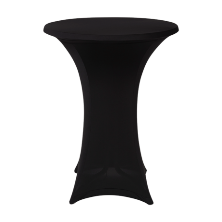 Housse noire stretch15€Chaise pliante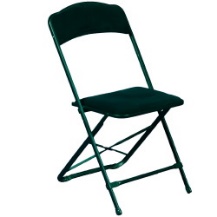 5€Réserve (avec clé)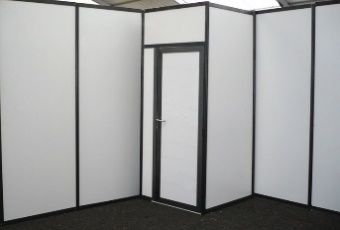 1 m x 1 m100€/m²Tabouret haut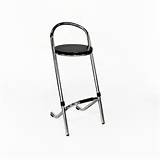 10€Un potelet enrouleur 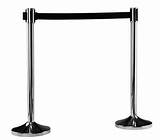 Longueur 200cm(minimum par 2 potelets)15€Ecran TV 40’’ avec pied de support (sans son)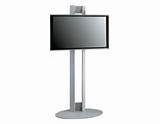 215€Tente canopy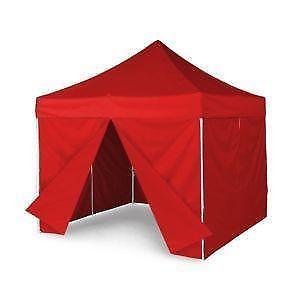 Carrée (3x3 m)(avec lests et côtés)80€Tente canopy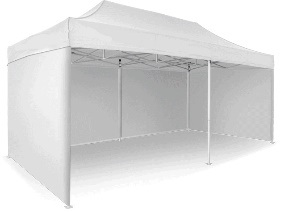 Rectangulaire, Largeur 3 m, Longueur 6 m (avec lests et côtés)180€Moquette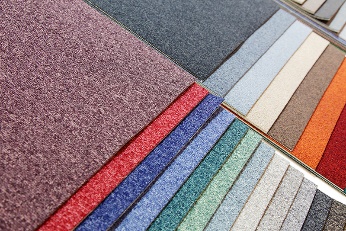 Couleur : ………5€/m2Rail de lumière LED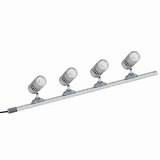 Longueur 50cm45€Connection Wifi 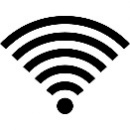 A demander par stand (pas par exposant)250€ par standElectricité de baseJusqu’à 1000 watts (équivalent environ à 2 ordis, lumière led et une TV)60€ par standElectricitéDe 1000 à 2000 watts120€ par standElectricité De 2000 à 3000 watts(10 ampères)180€ par standElectricité Au-delà de 3000 watts(16 ampères ou plus)Prix sur demande